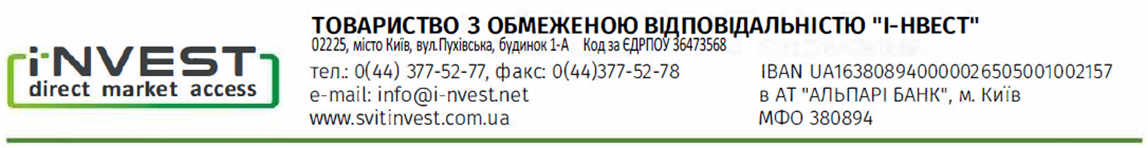 Вих. № 210518/01від. 18.05.2021 р.ЩОДО ПРИПИНЕННЯ ДЕПОЗИТАРНОЇ ДІЯЛЬНОСТІ ДЕПОЗИТАРНОЇ УСТАНОВИТовариство з обмеженою відповідальністю “І-НВЕСТ” (далі - ТОВ «І-НВЕСТ»), код за ЄДРПОУ: 36473568, що має ліцензію Національної комісії з цінних паперів та фондового ринку (надалі – НКЦПФР) на здійснення депозитарної діяльності депозитарної установи серія АЕ № 286627, діє з 10.10.2013 р., строк дії необмежений, повідомляє наступне:Відповідно до вимог п.3 р.3 Положення про припинення депозитарною установою провадження професійної діяльності на фондовому ринку затвердженого Рішенням Національної комісії з цінних паперів та фондового ринку вiд 08.04.2014р. № 431 та зареєстрованого в Міністерстві юстиції України 28.04.2014р. за №459/25236 Товариство повідомляє про обрання ТОВ «І-НВЕСТ» депозитарної установи – правонаступника, а саме: ТОВАРИСТВО З ОБМЕЖЕНОЮ ВІДПОВІДАЛЬНІСТЮ «РК «ПРИДНІПРОВ’Є» (код за ЄДРПОУ 34683358), з якою від 17.05.2021 року укладено Договір про подальший облік та обслуговування прав на цінні папери депонентів, що не закрили рахунки в цінних паперах, облік та обслуговування рахунків в цінних паперах власників, які не були закриті емітентами.Директор ТОВ «І-НВЕСТ»                   ____________________               Семененко Микола Олександрович